Interschool Move It CompetitionOver 2100 students from 7 travel plan schools battled it out for the title of ‘Move It Champions’ and the chance to win ‘active incentives’ over a period of 6 weeks.  Learn about all the trials and tribulations to deliver on this colossal project.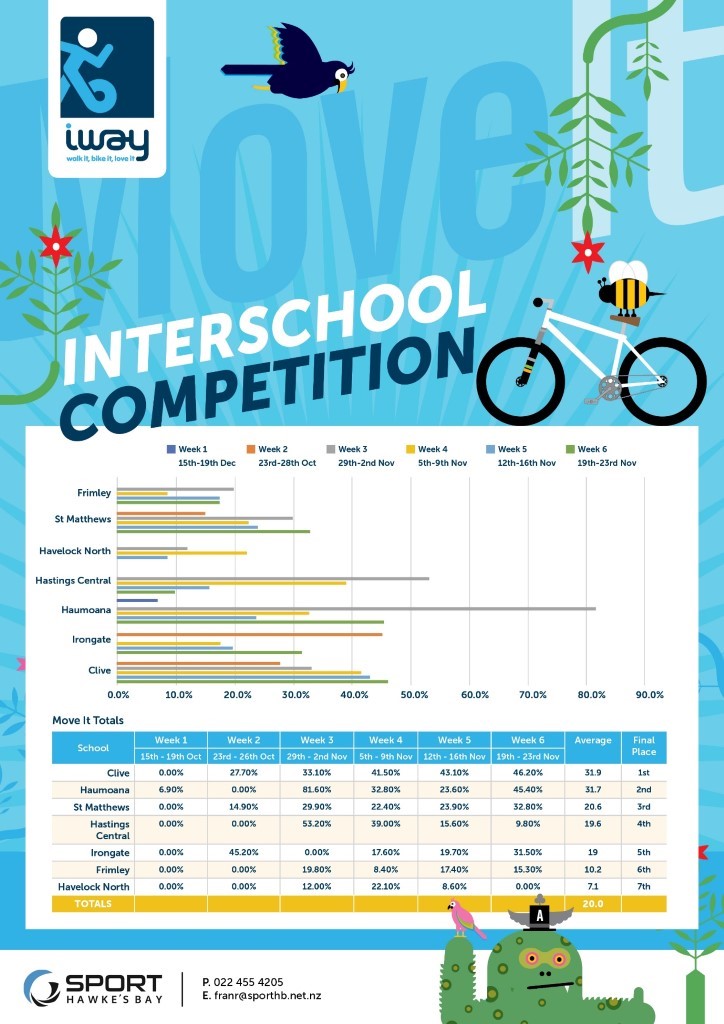 